Huge Plant Sale and Bake Sale!Saturday, April 9th 10 am to 4 pm *** Rain or Shine *** Free Admission ***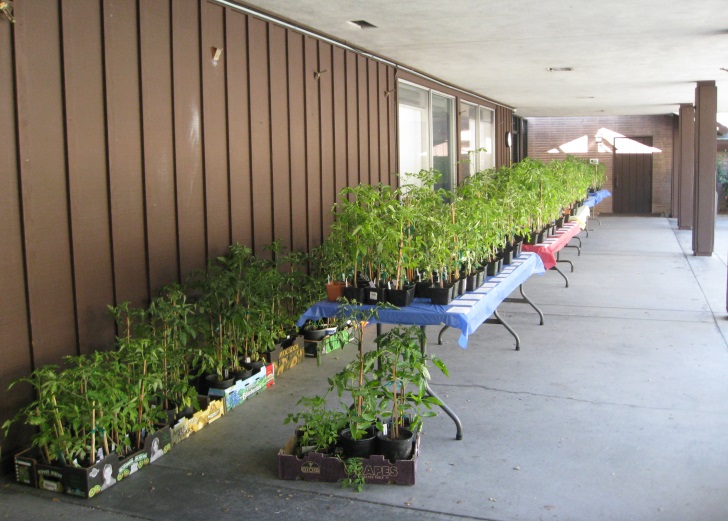 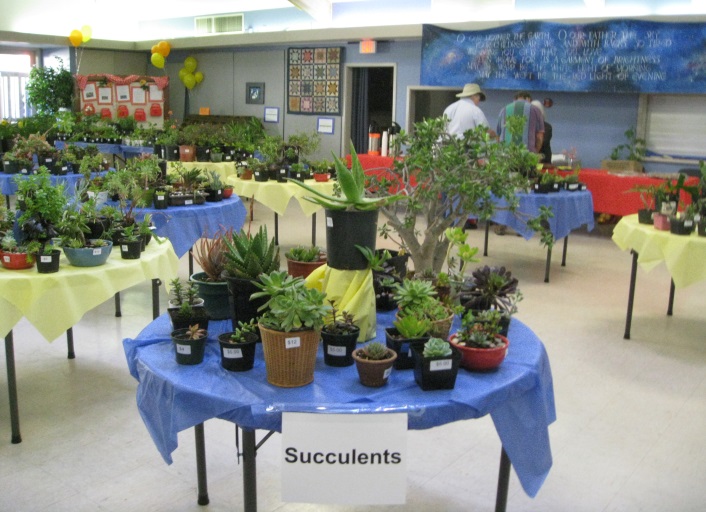 Montclair Presbyterian Church5701 Thornhill Drive, Oakland 94611Forty-nine varieties of HEIRLOOM TOMATOES!!!Drought-resistant plantsLots of IRIS, SUCCULENTS and CACTIOrchids and BromeliadsHERBS and VEGETABLESCalifornia NativesPerennial flowers grown from seed last yearSEEDS, Bulbs, Pots and SuppliesChurch 510-339-1131 		     Chairperson Amy Bess 510-339-2477